БАШКОРТОСТАН РЕСПУБЛИКАҺЫ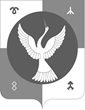 ЕЙӘНСУРА РАЙОНЫМУНИЦИПАЛЬ РАЙОНЫНЫҢАБЗАН АУЫЛ СОВЕТЫАУЫЛ БИЛӘМӘҺЕХӘКИМИӘТЕ              КАРАР       АДМИНИСТРАЦИЯСЕЛЬСКОГО ПОСЕЛЕНИЯ АБЗАНОВСКИЙ СЕЛЬСОВЕТ МУНИЦИПАЛЬНОГО РАЙОНАЗИАНЧУРИНСКИЙ РАЙОНРЕСПУБЛИКИ БАШКОРТОСТАНПОСТАНОВЛЕНИЕ          8 февраль 2022 й                                  №5                         8 февраля 2022 г.О внесении изменений в Правила внутреннего распорядка администрации сельского поселения   Абзановский   сельсовет
     	На основании Федерального закона от 16.12.2019г. № 439-ФЗ «О внесении изменений в Трудовой кодекс Российской Федерации в части формирования сведений о трудовой деятельности в электронном виде», протеста прокурора Зианчуринского района Республики Башкортостан от 31.01.2022 № 7-1-2022 на отдельные положения Правил внутреннего распорядка администрация сельского поселения   Абзановский    сельсовет (далее - Правила), Администрация сельского поселения: ПОСТАНОВИЛ:1. Внести в Правила следующие изменения:п. 2.9, 2.10 Правил изложить в следующей редакции: «трудовую книжку и (или) сведения о трудовой деятельности, за исключением случаев, если трудовой договор заключается впервые;В пункте 2.23 Правил в первом предложении после слов « трудовую книжку»добавить слова « или представить сведения о трудовой деятельности»Добавить абзац:« Сведения о трудовой деятельности (СТД-Р) формируется на основании приказов (распоряжений), иных решений или документов, подтверждающих оформление трудовых отношений между работодателем (страхователем) и работником (зарегистрированным лицом), и содержит сведения о трудовой деятельности работника (зарегистрированного лица), его приеме на работу, переводе на другую постоянную работу и об увольнении. Форма СТД-Р может быть сформирована и представлена как на бумажном носителе, так и в форме электронного документа. Форма СТД-Р формируется и представляется способом, указанным в заявлении работника, поданном в письменной форме или направленном в порядке, установленном работодателем, по адресу электронной почты работодателя. Форма СТД-Р может быть представлена работнику на бумажном носителе или в форме электронного документа, подписанного усиленной квалифицированной электронной подписью ( при ее наличии у работодателя).3. Разместить настоящее постановление на официальном сайтеадминистрации сельского поселения https://abzanovo.ru/4. Контроль за исполнением настоящего постановления оставляю за собой.Глава                                                                                          Н.Х. Бикбулатов         